										ПРОЕКТ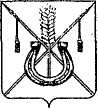 АДМИНИСТРАЦИЯ КОРЕНОВСКОГО ГОРОДСКОГО ПОСЕЛЕНИЯКОРЕНОВСКОГО РАЙОНАПОСТАНОВЛЕНИЕ______________________                                     ____________________________г. КореновскО признании утратившим силу постановлений администрацииКореновского городского поселения Кореновского района В соответствии с Федеральным законом от 27 июля 2004 года № 79-ФЗ              «О государственной гражданской службе Российской Федерации», статьей 13 Закона Краснодарского края от 8 июня 2007 года № 1244-КЗ «О муниципальной службе в Краснодарском крае», с целью приведения нормативно-правовых актов с действующим законодательством, администрация Кореновского городского поселения Кореновского района п о с т а н о в л я е т:Признать утратившим силу:1.1. Постановление администрации Кореновского городского поселения Кореновского района от 25 апреля 2016 года № 709 «Об утверждении Порядка предоставления лицами, замещающими должности муниципальной службы в администрации Кореновского городского поселения Кореновского района сведений о своих расходах, а также о расходах своих супруги (супруга) и несовершеннолетних детей».1.2. Постановление администрации Кореновского городского поселения Кореновского района от 14 мая 2019 года   № 458 «О внесении изменений в постановление администрации Кореновского городского поселения Кореновского района от 25 апреля 2016 года № 709 «Об утверждении Порядка предоставления лицами, замещающими должности муниципальной службы в администрации Кореновского городского поселения Кореновского района сведений о своих расходах, а также о расходах своих супруги (супруга) и несовершеннолетних детей». 2. Общему отделу администрации Кореновского городского                       поселения Кореновского района (Козыренко) официально опубликовать настоящее постановление и обеспечить его размещение на официальном сайте администрации Кореновского городского поселения Кореновского района в информационно - телекоммуникационной сети «Интернет».3. Постановление вступает в силу после его официального опубликования.ГлаваКореновского городского поселения Кореновского района				                                           М.О. Шутылев